noun  mix•ol•o•gy  \ mik-ˈsä-lə-jē \
the skill of mixing various drinks and ingredients to create cocktails. Masters of mixology spend aeons in cavernous cellars devising new and harmonious creationsPina Coladawhite rum, coconut flavoured rum, pineapple juice, coconut cream 17Spiced Margaritatequila, passionfruit, spices 17Apple & Cinnamon Mojitowhite rum, lime, mint, granny smith 17Aperol SpritzAperol, soda, fresh orange, prosecco 15Whiskey Sourwhiskey, lemon, sugar, egg white 17Grand Negronigin, Campari, sweet vermouth, orange 17French Martinivodka, Chambord, pineapple  17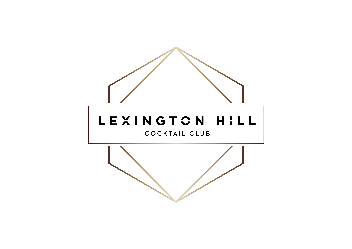 A new line of Premium Cocktails on tap   15Margarita & Espresso Martini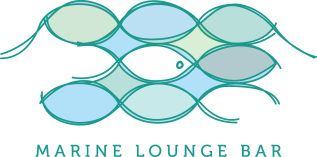 noun  mix•ol•o•gy  \ mik-ˈsä-lə-jē \
the skill of mixing various drinks and ingredients to create cocktails. Masters of mixology spend aeons in cavernous cellars devising new and harmonious creationsPina Coladawhite rum, coconut flavoured rum, pineapple juice, coconut cream 17Spiced Margaritatequila, passionfruit, spices 17Apple & Cinnamon Mojitowhite rum, lime, mint, granny smith 17Aperol SpritzAperol, soda, fresh orange, prosecco 15Whiskey Sourwhiskey, lemon, sugar, egg white 17Grand Negronigin, Campari, sweet vermouth, orange 17French Martinivodka, Chambord, pineapple  17A new line of Premium Cocktails on tap   15Margarita & Espresso Martini